ПРЕСС-РЕЛИЗ
22.08.2022 г.
с. Сукко, Анапский р-н, Краснодарский край
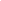 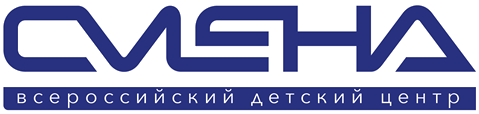 В «Смене» открыли свою «Фабрику звезд»Во Всероссийском детском центре «Смена» реализуется авторская образовательная программа «Творческая мастерская». В ней принимают участие 98 школьников из 9 регионов России и Донецкой Народной Республики. В «Смене» ребята стали участниками аналога «Фабрики звезд»: дети записывают авторские песни и видеоклипы, а также готовятся к финальному гала-концерту. Авторская образовательная программа «Творческая мастерская» проходит в «Смене» с 11 по 31 августа. Ее участниками стали ребята, которые собрали портфолио из достижений в сфере искусства и являются победителями творческих конкурсов и фестивалей. В Центре юные артисты развивают таланты, лидерские качества и навыки проектной работы. 
«Творческие профессии из года в год привлекают внимание работодателей, они востребованы в экономике и бизнесе. Креативные люди способны генерировать инновации, поэтому их всегда ждут на рынке труда. Всероссийский детский центр «Смена» отвечает на запрос общества и большое внимание уделяет поддержке юных талантов. Образовательная программа «Творческая мастерская» учит ребят наблюдать, неординарно мыслить и создавать новое. А главное — дети объединяются для создания совместного продукта и становятся мотиваторами для других ребят», — рассказывает директор Всероссийского детского центра «Смена» Игорь Журавлев.Каждый отряд программы — студия, которая разрабатывает творческий проект по направлениям: вокал, инструментальная импровизация, современная хореография, танец-модерн, театральное искусство или медиа. Ребята записывают авторскую песню, репетируют танцевальные номера и театральные зарисовки. Юные режиссеры из «медиамастерской» снимают видеоролики о работе каждого из направлений. Образовательная программа «Творческая мастерская» насыщена звездными встречами. Гостями юных артистов стали  финалистка десятого сезона шоу «Голос» Элина Пан и финалист Международного конкурса «Новая волна», певец, поэт и музыкант Стас Море. Своим примером они вдохновили сменовцев на покорение творческих вершин, а их советы прибавили мальчишкам и девчонкам уверенности перед выступлениями.Танцевальный мастер-класс для ребят провел балетмейстер-постановщик, полуфиналист телевизионного шоу «Dance Революция» на Первом канале, участник шоу «Танцы на ТНТ» и спикер Российского общества «Знание» Максим Павлов. А юным вокалистам удалось выступить на одной сцене с гитаристом-виртуозом Гарри Патом. Музыкант исполнил известные хиты в авторской аранжировке в стиле «фингерстайл».		«На «Творческой мастерской» я занимаюсь хореографией. Не представляю свою жизнь без танцев, получаю удовольствие от репетиций, концертов. Программа дается легко: здесь не чувствуешь напряжения, как в школе, доверяешь педагогам, которые с нами на одной волне. «Творческая мастерская» собирает ребят, у которых похожее мышление. Главное, мы умеем слышать друг друга и в результате получаем удовольствие от занятий творчеством», — говорит Каролина Смирнягина из Краснодарского края.В финале творческой смены состоится гала-концерт «Круто ты попал на ТМ». Ребята выступят с песнями, танцами и театрализованными номерами. На большом экране участники программы увидят видеоролики о том, какими насыщенными получились три недели, проведенные в «Смене». За активную работу на образовательных направлениях в течение смены ребята, как и в оригинальном тв-проекте, получают призы в виде звезд. Студия, которая в течение смены заработает больше всего звезд, выиграет главную награду — табличку на «Звездной эстраде» детского центра «Смена» с выгравированным названием команды. Все участники программы в финале смены получат сертификаты о дополнительном образовании. 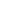 ФГБОУ ВДЦ «Смена» – круглогодичный детский центр, расположенный в с. Сукко Анапского района Краснодарского края. Он включает в себя 3 детских лагеря («Профи-Смена», «Лидер-Смена», «Арт-Смена»), на базе которых реализуется более 80 образовательных программ. В течение года в Центре проходит 16 смен, их участниками становятся свыше 13 000 ребят из всех регионов России. Профориентация, развитие soft skills, «умный отдых» детей, формирование успешной жизненной навигации – основные направления работы «Смены». С 2017 года здесь действует единственный в стране Всероссийский учебно-тренировочный центр профессионального мастерства и популяризации рабочих профессий, созданный по поручению Президента РФ. Учредителями ВДЦ «Смена» являются Правительство РФ, Министерство Просвещения РФ. Дополнительную информацию можно получить в пресс-службе ВДЦ «Смена»: +7 (86133) 93 - 520, (доб. 246), press@smena.org. Официальный сайт: смена.дети.